ЧЕРКАСЬКА ОБЛАСНА РАДАГОЛОВАР О З П О Р Я Д Ж Е Н Н Я17.09.2019                                                                                         № 398-рПро проведення виплатВідповідно до статті 56 Закону України «Про місцеве самоврядування
в Україні», Положення про Почесну грамоту Черкаської обласної державної адміністрації і обласної ради, затвердженого рішенням обласної ради
від 17.12.2003 № 14-13 «Про Почесну грамоту Черкаської обласної державної адміністрації і обласної ради», зі змінами, внесеними рішеннями обласної ради
від 27.04.2007 № 10-43/V, від 16.10.2012 № 18-15/VI, від 28.12.2012 № 19-21/VI, від 19.09.2014 № 34-19/VI, від 08.02.2017 № 12-29/VII, рішення обласної ради
від 18.12.2018 № 28-20/VIІ «Про обласний бюджет Черкаської області
на 2019 рік», розпорядження голови обласної державної адміністрації та обласної ради від 22.08.2019 № 539/363-р:1. Виділити кошти з обласного бюджету виконавчому апарату обласної ради в сумі 18 063 гривні та виплатити одноразову грошову винагороду в розмірі трьох прожиткових мінімумів для працездатних осіб (6 021 гривня) громадянам, нагородженим Почесною грамотою Черкаської обласної державної адміністрації та обласної ради, а саме:Іваненко Валерії Олександрівні – чемпіонці чемпіонату Європи з легкої атлетики серед юніорів 2019 в м. Борос (Швеція);Ковтуну Іллі Юрійовичу – чемпіону XV літнього Європейського юнацького олімпійського фестивалю 2019 у м. Баку (Азербайджан);Чепурному Назару В’ячеславовичу – чемпіону XV літнього Європейського юнацького олімпійського фестивалю 2019 у м. Баку (Азербайджан).2. Фінансово-господарському відділу виконавчого апарату обласної ради провести відповідні виплати.3. Контроль за виконанням розпорядження покласти на керівника секретаріату обласної ради Паніщева Б.Є. та начальника фінансово-господарського відділу, головного бухгалтера виконавчого апарату обласної ради Радченко Л.Г.Перший заступник голови						В. ТАРАСЕНКО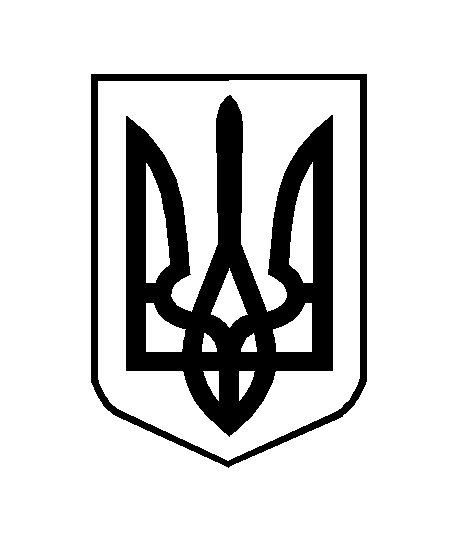 